Совместный план работы МАДОУ МО Динской район "Детский сад № 63"и БОУ МО Динской район "Средней общеобразовательной школой № 35 имени 46-го Гвардейского орденов Красного Знамени и Суворова 3-й степени ночного бомбардировочного авиационного полка"Цель: обеспечение преемственности и непрерывности в организации образовательной, воспитательной, учебно-методической работы между дошкольным и начальным звеном образования.Задачи:Согласовать цели и задачи дошкольного и школьного начального образования.Создать психолого-педагогические условия, обеспечивающие сохранность и укрепление здоровья, непрерывность психофизического развития дошкольника и младшего школьника.Обеспечить условия для реализации плавного, бесстрессового перехода детей от игровой к учебной деятельности.Преемственность учебных планов и программ дошкольного и школьного начального образования.Примечание: в условиях усиленного карантинного режима взаимодействие участников образовательного процесса ДОУ и школы выходит в онлайн формат (платформа Zoom)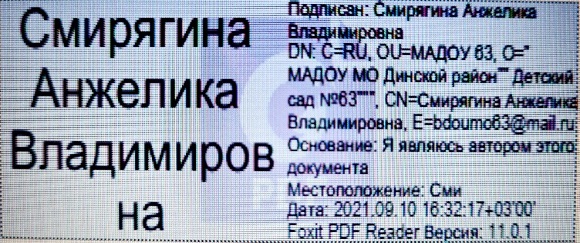 №п/пФорма работыСроки выполненияОтветственные1Оформление стенда и странички на сайте ДОУ и СОШ № 35 «Для вас родители, будущих первоклассников»сентябрьст. воспитатель Чуприна С.В.Дни методического взаимодействия ДОУ – начальная школа по теме: «Первые дни ребенка в школе: адаптационный период» (открытые уроки в первых классах для педагогов ДОУ)октябрьметодист Михалко И.Г.ст. воспитатель Чуприна С.В. 2Родительское собрание с участием завуча начальной школы №35«Будущие первоклассники- школа открывает для вас двери»февральметодистМихалко И.Г.ст. воспитатель Чуприна С.В.воспитатели подготовительных групп3Экскурсии в школу (библиотека, класс, физкультурный и музыкальный залы, компьютерный класс и т.д.).октябрь- майметодистМихалко И.Г.ст.  воспитатель Чуприна С.В.воспитатели подготовительной группы4Диагностика развития детей, поступающих в школу.апрельпедагог-психолог Масыч С.В.методист Михалко И.Г.5«Психологическая готовность детей 6 лет к учебной деятельности».апрельмайпедагог-психолог Масыч С.В.воспитатели6Тест родителям «Готов ли ваш ребёнок к поступлению в школу?»март - апрельпедагог- психолог Масыч С.В.воспитатели7Оказание консультационной помощи родителям по подготовке детей к школе в условиях семьи.в течении годаст. воспитатель Чуприна С.В.педагог-психолог Масыч С.В.воспитатели8Посещение учителями школы воспитательно-образовательного процесса в МАДОУ МО Динской район «Детский сад №63».в течении годаст. воспитатель Чуприна С.В.учителя нач. классоввоспитатели под. групп9Открытый просмотр занятий в подготовительной к школе группеМартметодист Михалко И.Г.ст. воспитатель Чуприна С.В.